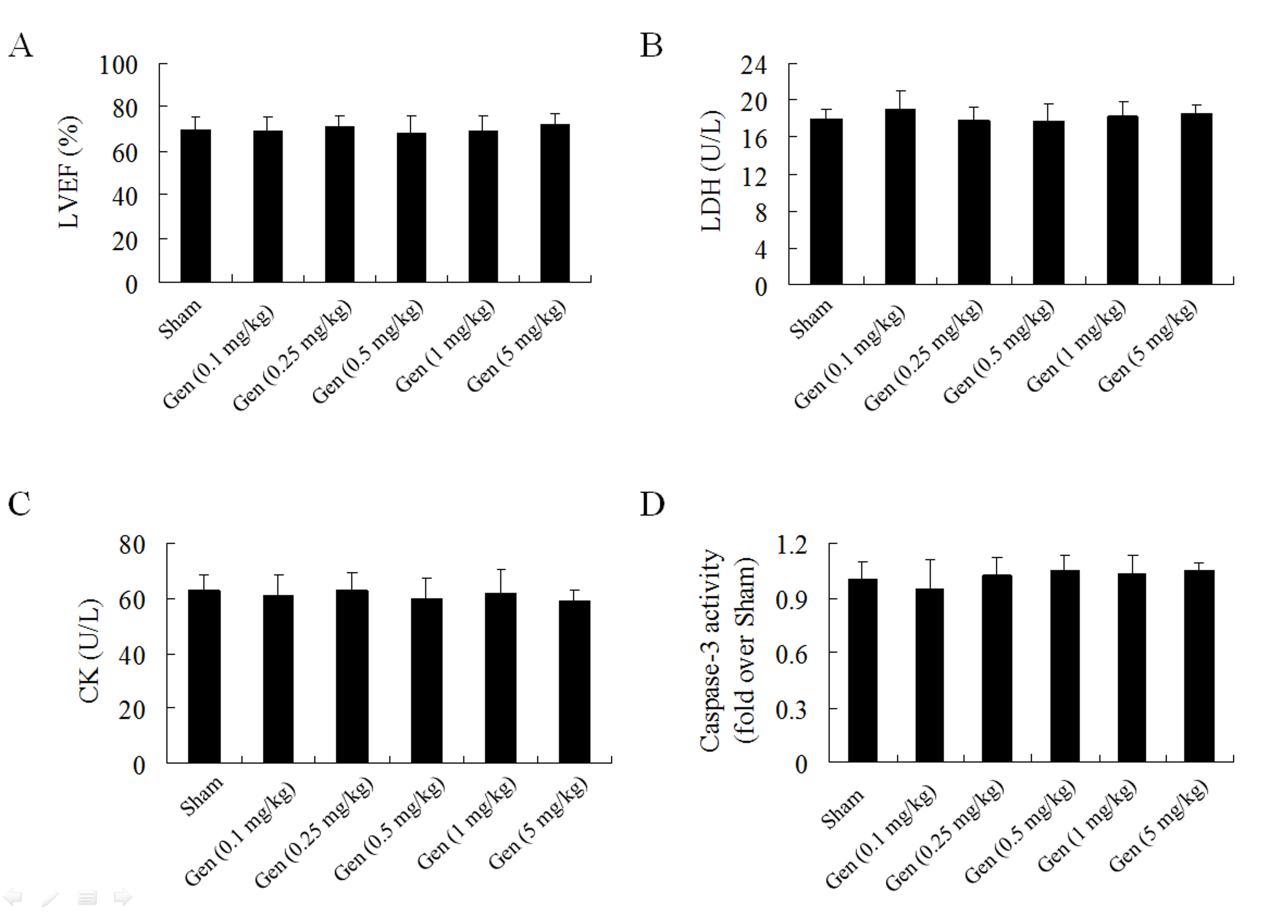 Supplemental Fig.2. Gen did not induce any cardioprotective effects in sham-burn mice. Mice were randomly divided into sham and Gen (0.1, 0.25, 0.5, 1 or 5 mg/kg) groups. LVEF (A), LDH (B), CK (C) and myocardial caspase-3 activity (D) were measured at 12 h. Data are expressed as mean ± SEM, n = 6 per group.